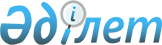 Об утверждении норм образования и накопления коммунальных отходов по городу Жезказган
					
			Утративший силу
			
			
		
					Решение Жезказганского городского маслихата Карагандинской области от 15 мая 2013 года N 14/120. Зарегистрировано Департаментом юстиции Карагандинской области 4 июня 2013 года N 2342. Утратило силу решением Жезказганского городского маслихата Карагандинской области от 11 мая 2016 года № 2/29      Сноска. Утратило силу решением Жезказганского городского маслихата Карагандинской области от 11.05.2016 № 2/29.

      В соответствии с подпунктом 1) статьи 19-1 Экологического кодекса Республики Казахстан от 9 января 2007 года, подпунктом 15) пункта 1 статьи 6 Закона Республики Казахстан от 23 января 2001 года "О местном государственном управлении и самоуправлении в Республике Казахстан" Жезказганский городской маслихат РЕШИЛ:

      1. Утвердить прилагаемые нормы образования и накопления коммунальных отходов по городу Жезказган.

      2. Настоящее решение вводится в действие по истечении десяти календарных дней после дня их первого официального опубликования.

 Нормы образования и накопления коммунальных
отходов по городу Жезказган      

      Примечание: средняя плотность твердых бытовых отходов - 166 кг/м3


					© 2012. РГП на ПХВ «Институт законодательства и правовой информации Республики Казахстан» Министерства юстиции Республики Казахстан
				Председатель сессии

М.Е. Бекмаганбетов

Секретарь городского маслихата

С.Т. Медебаев

Приложение
к решению Жезказганского
городского маслихата
от 15 мая 2013 года N 14/120N

Наименование категории объекта

Расчетная единица

Норма, кубического метра на 1 расчетную единицу в год

1

Благоустроенные домовладения

1 житель

1,8

2

Неблагоустроенные домовладения

1 житель

1,9

3

Школы, средние учебные заведения, высшие учебные заведения

1 учащийся

0,3

4

Общежития, интернаты, детские дома, дома престарелых

1 место

1

5

Гостиницы, санатории, дома отдыха

1 место

0,64

6

Детские сады, ясли

1 место

0,39

7

Учреждения, организации, офисы, конторы, сберегательные банки, отделения связи

1 сотрудник

0,97

8

Поликлиники

1 посещение

0,0085

9

Больницы, санатории, прочие лечебно-профилактические учреждения

1 койка - место

1,2

10

Рестораны, кафе, учреждения общественного питания

1 посадочное место

1,07

11

Театры, кинотеатры, концертные залы, ночные клубы, залы игровых автоматов

1 посадочное место

0,37

12

Музеи, выставки

1 квадратный метр общей площади

0,07

13

Спортивные, танцевальные и игровые залы

1 квадратный метр общей площади

0,06

14

Стадионы, спортивные площадки

1 место по проекту

0,07

15

Продовольственные магазины

1 квадратный метр торговой площади

0,8

16

Торговля с машины

1 квадратный метр торгового места

0,25

17

Промышленно-товарные магазины, супермаркеты

1 квадратный метр торговой площади

0,6

18

Рынки, торговые павильоны, киоски, лотки

1 квадратный метр торговой площади

0,27

19

Оптовые базы, склады продовольственных товаров

1 квадратный метр общей площади

0,34

20

Оптовые базы, склады промышленных товаров

1 квадратный метр общей площади

0,21

21

Дома быта: обслуживание населения

1 квадратный метр общей площади

0,6

22

Вокзалы, автовокзалы, аэропорты

1 квадратный метр общей площади

0,5

23

Пляжи

1 квадратный метр общей площади

1,1

24

Аптеки

1 квадратный метр торговой площади

0,4

25

Автостоянки, автомойки, авто заправочные станции, гаражи

1 машино - место

2

26

Автомастерские

1 работник

2,1

27

Гаражные кооперативы

на 1 гараж

0,15

28

Парикмахерские, косметические салоны

1 рабочее место

1,01

29

Прачечные, химчистки, ремонт бытовой техники, швейные ателье

1 квадратный метр общей площади

0,5

30

Мастерские ювелирные, по ремонту обуви, часов

1 квадратный метр общей площади

0,85

31

Мелкий ремонт и услуги

1 рабочее место

0,95

32

Бани, сауны

1 квадратный метр общей площади

0,41

33

Садоводческие кооперативы

1 участок

2,04

